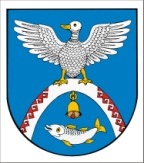 Пятидесятая сессия                                                            № 360     седьмого созыва                                                                 20 декабря 2023 годаО внесении изменений в Положение о порядке организации и проведения публичных слушаний в Новоторъяльском муниципальном районе Республики Марий Эл, утвержденное решением Собрания депутатов Новоторъяльского муниципального района
Республики Марий Эл от 04 декабря 2019 г. № 26В соответствии с Федеральным законом от 06 октября 
2003 г. № 131-ФЗ «Об общих принципах организации местного самоуправления в Российской Федерации», постановлением Правительства 
Российской Федерации от 3 февраля 2022 г. № 101 «Об утверждении Правил использования федеральной государственной информационной системы 
«Единый портал государственных и муниципальных услуг (функций)» 
в целях организации и проведения публичных слушаний», Уставом Новоторъяльского муниципального района Республики Марий Эл,Собрание депутатов Новоторъяльского муниципального районаРЕШИЛО:Внести в Положение о порядке организации и проведения  публичных слушаний в Новоторъяльском муниципальном районе Республики Марий Эл, утвержденное решением Собрания депутатов Новоторъяльского муниципального района от 04 декабря 2019 г. № 26 следующие изменения:1.1.Пункт 4 статьи 5 дополнить подпунктом 4.3 следующего содержания:«4.3. Для проведения публичных слушаний может быть использован функционал платформы обратной связи Единого портала государственных                и муниципальных услуг (далее - ПОС ЕПГУ, единый портал). В этом случае публичные слушания проводятся с учетом особенностей, предусмотренных Правилами использования федеральной государственной информационной системы «Единый портал государственных и муниципальных услуг (функций) в целях организации и проведения публичных слушаний, утвержденных постановлением Правительства Российской Федерации
от 3 февраля 2022 г. № 101.ПОС ЕПГУ при проведении публичных слушаний используется для:- заблаговременного оповещения жителей Новоторъяльского муниципального района о времени и месте проведения публичных слушаний;- размещения материалов и информации о публичных слушаниях
и проектах, выносимых на слушания;- организации участия жителей Новоторъяльского муниципального района в публичных слушаниях;- обеспечения возможности представления жителями Новоторъяльского муниципального района своих замечаний и предложений
по проекту муниципального нормативного акта;- опубликования (обнародования) результатов публичных слушаний, включая мотивированное обоснование принятых решений.Размещение на едином портале материалов и информации, указанных 
в абзаце первом части 4 статьи 28 Федерального закона 
от 6 октября 2003 г. № 131-ФЗ «Об общих принципах организации местного самоуправления в Российской Федерации», в целях оповещения жителей Новоторъяльского муниципального района о публичных слушаниях, проводимых с использованием ПОС ЕПГУ, осуществляется уполномоченным сотрудником администрации Новоторъяльского муниципального района с использованием личного кабинета администрации Новоторъяльского муниципального района в соответствующем разделе платформы обратной связи единого портала заблаговременно, в срок не позднее трех рабочих дней со дня принятия решения о проведении публичных слушаний.В случае проведения публичных слушаний с использованием ПОС ЕПГУ результаты публичных слушаний и мотивированное обоснование принятых решений публикуются уполномоченным сотрудником администрации Новоторъяльского муниципального района                                          в соответствующем разделе ПОС ЕПГУ для ознакомления жителей Новоторъяльского муниципального района в срок не позднее пяти рабочих дней со дня проведения публичных слушаний.»3. Настоящее решение обнародовать на информационном стенде Собрания депутатов Новоторъяльского муниципального района 
и разместить в информационно-телекоммуникационной сети «Интернет» официальный интернет-портал Республики Марий Эл (адрес доступа: https://mari-el.gov.ru/municipality/toryal). 4. Настоящее решение вступает в силу после его обнародования.5. Контроль за исполнением настоящего решения возложить                          на постоянную комиссию по социальным вопросам, законности                                 и правопорядку.Глава Новоторъяльского муниципального района                                                              Е.В. НебогатиковРОССИЙ ФЕДЕРАЦИЙМАРИЙ ЭЛ РЕСПУБЛИКМАРИЙ ЭЛ РЕСПУБЛИКЫН 
У ТОРЪЯЛ  МУНИЦИПАЛ  РАЙОНЫНДЕПУТАТ-ВЛАК  ПОГЫНЖО ПУНЧАЛРОССИЙСКАЯ ФЕДЕРАЦИЯ РЕСПУБЛИКА МАРИЙ ЭЛСОБРАНИЕ ДЕПУТАТОВ НОВОТОРЪЯЛЬСКОГО МУНИЦИПАЛЬНОГО РАЙОНА РЕСПУБЛИКИ МАРИЙ ЭЛРЕШЕНИЕ